Betreuerbewerbung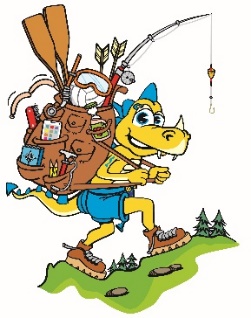 für die Erlebniswoche 2024
19. – 23. August 2024Beizulegen (in Kopie): Dienstnehmer/Dienstnehmerin (österreichische StaatsbürgerInnen und EWR-Staatsangehörige): E-Card KopieBankomatkarte KopieEinverständniserklärung – Versand Gehaltzettel per Mail: optional auszufüllen und zu retournieren Bitte zu beachten: Die Anstellung begründet ein Dienstverhältnis. Bitte den Lohnsteuerausgleich im Folgejahr nicht vergessen um eventuelle einbehaltene Lohnsteuer geltend machen zu könnenEinverständniserklärung – Versand Gehaltszettel per Mail: In der Lohnverrechnung werden die Gehaltszettel seit 2018 als PDF-Datei per E-Mail zugeschickt. Dadurch wird unser Verwaltungsaufwand effizienter und im Sinne des Umweltschutzes wird Papier gespart.Dazu benötigen wir diese Einverständniserklärung. Wir würden uns freuen, wenn du dich auch dazu entschließt! Bitte die Einverständniserklärung der Personalabteilung zukommen lassen. Danke!E I N V E R S T Ä N D N I S E R K L Ä R U N G für den Mailversand des Gehaltszettels per PDF-Datei      Name und Adresse      Zustellung an diese E-Mail Adresse      Datum und UnterschriftACHTUNG!Diese Voranmeldung ist natürlich noch nicht verbindlich und dient nur zur Vorerfassung für unsere Logistik. 
 
Natürlich werden alle Angaben streng vertraulich behandelt. Es erfolgt keine Weitergabe deiner Unterlagen an Dritte bzw. werden deine Daten nur zum Zweck der Organisation der Erlebniswoche gespeichert.   

Übermittlung:
Sende das ausgefüllte Dokument mit einem Foto von dir als Anhang an viktoria.fischer@wildschoenau.gv.at

Ansprechperson: Viktoria FischerTelefonnummer: +43 (0) 5339 8110 DW 211
E-Mail: viktoria.fischer@wildschoenau.gv.atAnsprechperson: Viktoria FischerTelefonnummer: +43 (0) 5339 8110 DW 211
E-Mail: viktoria.fischer@wildschoenau.gv.atVor- und Nachnamegeboren am/OrtStaatsbürgerschaftKontaktangaben

(tagsüber/abends/Handy) und evtl. Angaben wann du am besten zu erreichen bistAdresse

Telefonnummer
E-Mail-AdresseSV-NummerVor- und Nachnamen der Eltern (wenn du noch nicht volljährig bist)momentane Tätigkeit/BerufSchulausbildung
Berufsausbildung

Hast du bereits Erfahrungen in der Kinderbetreuung? 
Hast du bereits Erfahrungen in der Kinderbetreuung? 
Hast du bereits Erfahrungen in der Kinderbetreuung? Wenn ja: 
Wo? 
Wann? 
Art der Tätigkeit?Worin liegen deine Stärken in der Betreuung von Kindern – welche Aktivitäten liegen dir besonders?Worin liegen deine Stärken in der Betreuung von Kindern – welche Aktivitäten liegen dir besonders?Worin liegen deine Stärken in der Betreuung von Kindern – welche Aktivitäten liegen dir besonders?Sportarten?
Besondere Begabungen (Jonglieren, usw.)
Bankverbindung
Bankverbindung
BankverbindungBank:IBAN:BIC:Wünsche, BemerkungenWünsche, BemerkungenWünsche, Bemerkungen